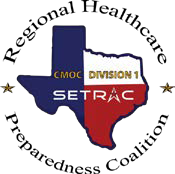 Tier 1 RequirementsDocumentation Request Form2023-2024 RHPC Excellence in Preparedness Award – Partnering OrganizationI 	am requesting the below documentation to complete the RHPC Excellence in Preparedness Award Packet.TIER 1 Category   After completion, click HERE to submit to SETRAC and receive email acknowledgment.  EMS/RHPC Corridor/RHPC Board Meeting Attendance (6)Symposium Attendance (2023)Participation in Regional ExerciseDesignated Agency Emergency Management Representative/PlannerName (First, Last):Facility:Email Address:Phone Number:Date or Date Range of Requested Documentation: